Приложение 1к Порядку принятия решений о признании лиц квалифицированными инвесторами  в «Азиатско-Тихоокеанский Банк» (АО)ЗАЯВЛЕНИЕ ФИЗИЧЕСКОГО ЛИЦА
о признании Квалифицированным инвестором/ об отказе от статуса
Квалифицированного инвестора в случае расторжения договоров заполняется впервые заполняется впервые заполняется впервые заполняется впервые заполняется впервые заполняется впервые заполняется впервые изменение данных в Реестре изменение данных в РеестреСведения о Заявителе:Сведения о Заявителе:Сведения о Заявителе:Сведения о Заявителе:Сведения о Заявителе:Сведения о Заявителе:Сведения о Заявителе:Сведения о Заявителе:Сведения о Заявителе:Сведения о Заявителе:ФИО:Договор Договор Код клиента:Код клиента:Код клиента:Код клиента:Дата заявления:Дата заявления:Прошу «Азиатско-Тихоокеанский Банк» (АО)  признать меня Квалифицированным инвестором в отношении следующих видов ценных бумаг и (или) финансовых инструментов:Акций акционерных инвестиционных фондов, предназначенных для квалифицированных инвесторов;Инвестиционных паев паевых инвестиционных фондов, предназначенных для квалифицированных инвесторов;Ценных бумаг иностранных эмитентов;Акций российских эмитентов, предназначенных для квалифицированных инвесторов;Облигаций российских эмитентов, предназначенных для квалифицированных инвесторов;Иных финансовых инструментов, предназначенных для квалифицированных инвесторов.На дату подачи настоящего заявления я соответствую любому из указанных требований Порядка принятия решений о признании лиц квалифицированными инвесторами: владею ценными бумагами и (или) иными финансовыми инструментами, отвечающими требованиям п.3.3 Порядка, общая стоимость которых составляет не менее 6 миллионов рублей; имею опыт работы в российской и (или) иностранной организации, которая осуществляла сделки с ценными бумагами и (или) иными финансовыми инструментами:Не менее 2 лет работаю/работал(а) в организации (организациях), являющейся Квалифицированным инвестором в силу пункта 2 статьи 51.2 Федерального закона «О рынке ценных бумаг» илиболее 3-х лет работаю в российской и (или) иностранной организации, осуществляющей сделки с ценными бумагами и (или) иными финансовыми инструментами; имею опыт работы в должности, при назначении (избрании) на которую в соответствии с федеральными законами требовалось согласование Банка России; совершал(а) сделки с ценными бумагами и (или) заключал(а) договоры, являющиеся производными финансовыми инструментами, за последние четыре квартала в среднем не реже 10 раз в квартал, но не реже одного раза в месяц, совокупная цена которых составляет не менее 6 миллионов рублей; владею имуществом, указанным в пп.4 п. 3.1 Порядка, в размере не менее 6 миллионов рублей; имею высшее экономическое образование образовательного учреждения указанного в пп. 5 п. 3.1 Порядка; имею установленные нормативными актами Банка России образование или квалификацию в сфере финансовых рынков, подтвержденную свидетельством о квалификации, выданным в соответствии с частью 4 статьи 4 Федерального закона от 3 июля 2016 года N 238-ФЗ "О независимой оценке квалификации", или не менее одного из международных сертификатов (аттестатов), перечень которых установлен Банком России.В подтверждение соответствия Требованиям мною представлены следующие документы: выписки из реестра владельцев именных ценных бумаг; выписки со счета депо; отчет брокера, подтверждающий наличие открытых позиций по фьючерсным и опционным контрактам; отчет о деятельности управляющего по управлению финансовыми инструментами; копия трудовой книжки; копии и оригиналы трудовых договоров, предметом которых является работа по совместительству в случаях, когда работа по совместительству не отражена в трудовой книжке, а также копии и оригиналы соглашений о расторжении таких трудовых договоров (при наличии); оригиналы или копии должностных инструкций (копии, заверенные работодателем) по каждой из должностей в организациях, которые отвечают требованиям пункта 3.6. настоящего Порядка; копии лицензий организаций (при условии лицензирования вида деятельности), записи которых содержатся в трудовой книжке; отчеты брокера о совершенных сделках и иных операциях за последние 4 (Четыре) квартала, предшествующие дате подачи заявления; оригиналы и копии договоров, подтверждающих совершение сделок с ценными бумагами за последние 4 (Четыре) квартала, предшествующие дате подачи заявления, заключенные на неорганизованном рынке; выписки со счета кредитной организации; копия диплома о высшем образовании; копия свидетельства о квалификации в сфере финансовых рынков или сертификата "Chartered Financial Analyst (CFA)" или сертификата "Certified International Investment Analyst (CHA)" или сертификата "Financial Risk Manager (FRM)"; документ, подтверждающий полномочия представителя физического лица.Заявитель подтверждает, что осведомлен о повышенных рисках, связанных с финансовыми инструментами, об ограничениях, установленных законодательством Российской Федерации в отношении ценных бумаг и (или) иных финансовых инструментов, предназначенных для Квалифицированных инвесторов, и особенностях оказания услуг Квалифицированным инвесторам, а также о том, что физическим лицам, являющимся владельцами ценных бумаг, предназначенных для Квалифицированных инвесторов, в соответствии с пунктом 2 статьи 19 Федерального закона от 5 марта 1999 года N 46-ФЗ «О защите прав и законных интересов инвесторов на рынке ценных бумаг» не осуществляются выплаты компенсаций из федерального компенсационного фонда.Заявитель подтверждает, что предоставленная им информация в «Азиатско-Тихоокеанский Банк» (АО) в целях подтверждения соответствия условиям, позволяющим признать Заявителя в качестве Квалифицированного инвестора, является достоверной, полной и актуальной. Заявитель подтверждает готовность предоставить дополнительные документальные подтверждения достоверности предоставляемой им информации по запросу Компании.Заявитель подтверждает обязанность уведомления о несоблюдении им требований, позволяющим признать Заявителя в качестве Квалифицированного инвестораЗаявитель настоящим подает заявление на отказ от статуса Квалифицированного инвестора в отношении всех видов ценных бумаг (финансовых инструментов), в отношении которых Заявитель был признан Квалифицированным инвестором, в случае прекращения действия Договора доверительного управления ценными бумагами и средствами инвестирования в ценные бумаги и Соглашения об оказании брокерских услуг на рынке ценных бумаг, заключенных между Заявителем и «Азиатско-Тихоокеанский Банк» (АО). В этом случае Заявление об отказе от статуса Квалифицированного инвестора считается поданным в день расторжения всех указанных договоров. Прошу «Азиатско-Тихоокеанский Банк» (АО)  признать меня Квалифицированным инвестором в отношении следующих видов ценных бумаг и (или) финансовых инструментов:Акций акционерных инвестиционных фондов, предназначенных для квалифицированных инвесторов;Инвестиционных паев паевых инвестиционных фондов, предназначенных для квалифицированных инвесторов;Ценных бумаг иностранных эмитентов;Акций российских эмитентов, предназначенных для квалифицированных инвесторов;Облигаций российских эмитентов, предназначенных для квалифицированных инвесторов;Иных финансовых инструментов, предназначенных для квалифицированных инвесторов.На дату подачи настоящего заявления я соответствую любому из указанных требований Порядка принятия решений о признании лиц квалифицированными инвесторами: владею ценными бумагами и (или) иными финансовыми инструментами, отвечающими требованиям п.3.3 Порядка, общая стоимость которых составляет не менее 6 миллионов рублей; имею опыт работы в российской и (или) иностранной организации, которая осуществляла сделки с ценными бумагами и (или) иными финансовыми инструментами:Не менее 2 лет работаю/работал(а) в организации (организациях), являющейся Квалифицированным инвестором в силу пункта 2 статьи 51.2 Федерального закона «О рынке ценных бумаг» илиболее 3-х лет работаю в российской и (или) иностранной организации, осуществляющей сделки с ценными бумагами и (или) иными финансовыми инструментами; имею опыт работы в должности, при назначении (избрании) на которую в соответствии с федеральными законами требовалось согласование Банка России; совершал(а) сделки с ценными бумагами и (или) заключал(а) договоры, являющиеся производными финансовыми инструментами, за последние четыре квартала в среднем не реже 10 раз в квартал, но не реже одного раза в месяц, совокупная цена которых составляет не менее 6 миллионов рублей; владею имуществом, указанным в пп.4 п. 3.1 Порядка, в размере не менее 6 миллионов рублей; имею высшее экономическое образование образовательного учреждения указанного в пп. 5 п. 3.1 Порядка; имею установленные нормативными актами Банка России образование или квалификацию в сфере финансовых рынков, подтвержденную свидетельством о квалификации, выданным в соответствии с частью 4 статьи 4 Федерального закона от 3 июля 2016 года N 238-ФЗ "О независимой оценке квалификации", или не менее одного из международных сертификатов (аттестатов), перечень которых установлен Банком России.В подтверждение соответствия Требованиям мною представлены следующие документы: выписки из реестра владельцев именных ценных бумаг; выписки со счета депо; отчет брокера, подтверждающий наличие открытых позиций по фьючерсным и опционным контрактам; отчет о деятельности управляющего по управлению финансовыми инструментами; копия трудовой книжки; копии и оригиналы трудовых договоров, предметом которых является работа по совместительству в случаях, когда работа по совместительству не отражена в трудовой книжке, а также копии и оригиналы соглашений о расторжении таких трудовых договоров (при наличии); оригиналы или копии должностных инструкций (копии, заверенные работодателем) по каждой из должностей в организациях, которые отвечают требованиям пункта 3.6. настоящего Порядка; копии лицензий организаций (при условии лицензирования вида деятельности), записи которых содержатся в трудовой книжке; отчеты брокера о совершенных сделках и иных операциях за последние 4 (Четыре) квартала, предшествующие дате подачи заявления; оригиналы и копии договоров, подтверждающих совершение сделок с ценными бумагами за последние 4 (Четыре) квартала, предшествующие дате подачи заявления, заключенные на неорганизованном рынке; выписки со счета кредитной организации; копия диплома о высшем образовании; копия свидетельства о квалификации в сфере финансовых рынков или сертификата "Chartered Financial Analyst (CFA)" или сертификата "Certified International Investment Analyst (CHA)" или сертификата "Financial Risk Manager (FRM)"; документ, подтверждающий полномочия представителя физического лица.Заявитель подтверждает, что осведомлен о повышенных рисках, связанных с финансовыми инструментами, об ограничениях, установленных законодательством Российской Федерации в отношении ценных бумаг и (или) иных финансовых инструментов, предназначенных для Квалифицированных инвесторов, и особенностях оказания услуг Квалифицированным инвесторам, а также о том, что физическим лицам, являющимся владельцами ценных бумаг, предназначенных для Квалифицированных инвесторов, в соответствии с пунктом 2 статьи 19 Федерального закона от 5 марта 1999 года N 46-ФЗ «О защите прав и законных интересов инвесторов на рынке ценных бумаг» не осуществляются выплаты компенсаций из федерального компенсационного фонда.Заявитель подтверждает, что предоставленная им информация в «Азиатско-Тихоокеанский Банк» (АО) в целях подтверждения соответствия условиям, позволяющим признать Заявителя в качестве Квалифицированного инвестора, является достоверной, полной и актуальной. Заявитель подтверждает готовность предоставить дополнительные документальные подтверждения достоверности предоставляемой им информации по запросу Компании.Заявитель подтверждает обязанность уведомления о несоблюдении им требований, позволяющим признать Заявителя в качестве Квалифицированного инвестораЗаявитель настоящим подает заявление на отказ от статуса Квалифицированного инвестора в отношении всех видов ценных бумаг (финансовых инструментов), в отношении которых Заявитель был признан Квалифицированным инвестором, в случае прекращения действия Договора доверительного управления ценными бумагами и средствами инвестирования в ценные бумаги и Соглашения об оказании брокерских услуг на рынке ценных бумаг, заключенных между Заявителем и «Азиатско-Тихоокеанский Банк» (АО). В этом случае Заявление об отказе от статуса Квалифицированного инвестора считается поданным в день расторжения всех указанных договоров. Прошу «Азиатско-Тихоокеанский Банк» (АО)  признать меня Квалифицированным инвестором в отношении следующих видов ценных бумаг и (или) финансовых инструментов:Акций акционерных инвестиционных фондов, предназначенных для квалифицированных инвесторов;Инвестиционных паев паевых инвестиционных фондов, предназначенных для квалифицированных инвесторов;Ценных бумаг иностранных эмитентов;Акций российских эмитентов, предназначенных для квалифицированных инвесторов;Облигаций российских эмитентов, предназначенных для квалифицированных инвесторов;Иных финансовых инструментов, предназначенных для квалифицированных инвесторов.На дату подачи настоящего заявления я соответствую любому из указанных требований Порядка принятия решений о признании лиц квалифицированными инвесторами: владею ценными бумагами и (или) иными финансовыми инструментами, отвечающими требованиям п.3.3 Порядка, общая стоимость которых составляет не менее 6 миллионов рублей; имею опыт работы в российской и (или) иностранной организации, которая осуществляла сделки с ценными бумагами и (или) иными финансовыми инструментами:Не менее 2 лет работаю/работал(а) в организации (организациях), являющейся Квалифицированным инвестором в силу пункта 2 статьи 51.2 Федерального закона «О рынке ценных бумаг» илиболее 3-х лет работаю в российской и (или) иностранной организации, осуществляющей сделки с ценными бумагами и (или) иными финансовыми инструментами; имею опыт работы в должности, при назначении (избрании) на которую в соответствии с федеральными законами требовалось согласование Банка России; совершал(а) сделки с ценными бумагами и (или) заключал(а) договоры, являющиеся производными финансовыми инструментами, за последние четыре квартала в среднем не реже 10 раз в квартал, но не реже одного раза в месяц, совокупная цена которых составляет не менее 6 миллионов рублей; владею имуществом, указанным в пп.4 п. 3.1 Порядка, в размере не менее 6 миллионов рублей; имею высшее экономическое образование образовательного учреждения указанного в пп. 5 п. 3.1 Порядка; имею установленные нормативными актами Банка России образование или квалификацию в сфере финансовых рынков, подтвержденную свидетельством о квалификации, выданным в соответствии с частью 4 статьи 4 Федерального закона от 3 июля 2016 года N 238-ФЗ "О независимой оценке квалификации", или не менее одного из международных сертификатов (аттестатов), перечень которых установлен Банком России.В подтверждение соответствия Требованиям мною представлены следующие документы: выписки из реестра владельцев именных ценных бумаг; выписки со счета депо; отчет брокера, подтверждающий наличие открытых позиций по фьючерсным и опционным контрактам; отчет о деятельности управляющего по управлению финансовыми инструментами; копия трудовой книжки; копии и оригиналы трудовых договоров, предметом которых является работа по совместительству в случаях, когда работа по совместительству не отражена в трудовой книжке, а также копии и оригиналы соглашений о расторжении таких трудовых договоров (при наличии); оригиналы или копии должностных инструкций (копии, заверенные работодателем) по каждой из должностей в организациях, которые отвечают требованиям пункта 3.6. настоящего Порядка; копии лицензий организаций (при условии лицензирования вида деятельности), записи которых содержатся в трудовой книжке; отчеты брокера о совершенных сделках и иных операциях за последние 4 (Четыре) квартала, предшествующие дате подачи заявления; оригиналы и копии договоров, подтверждающих совершение сделок с ценными бумагами за последние 4 (Четыре) квартала, предшествующие дате подачи заявления, заключенные на неорганизованном рынке; выписки со счета кредитной организации; копия диплома о высшем образовании; копия свидетельства о квалификации в сфере финансовых рынков или сертификата "Chartered Financial Analyst (CFA)" или сертификата "Certified International Investment Analyst (CHA)" или сертификата "Financial Risk Manager (FRM)"; документ, подтверждающий полномочия представителя физического лица.Заявитель подтверждает, что осведомлен о повышенных рисках, связанных с финансовыми инструментами, об ограничениях, установленных законодательством Российской Федерации в отношении ценных бумаг и (или) иных финансовых инструментов, предназначенных для Квалифицированных инвесторов, и особенностях оказания услуг Квалифицированным инвесторам, а также о том, что физическим лицам, являющимся владельцами ценных бумаг, предназначенных для Квалифицированных инвесторов, в соответствии с пунктом 2 статьи 19 Федерального закона от 5 марта 1999 года N 46-ФЗ «О защите прав и законных интересов инвесторов на рынке ценных бумаг» не осуществляются выплаты компенсаций из федерального компенсационного фонда.Заявитель подтверждает, что предоставленная им информация в «Азиатско-Тихоокеанский Банк» (АО) в целях подтверждения соответствия условиям, позволяющим признать Заявителя в качестве Квалифицированного инвестора, является достоверной, полной и актуальной. Заявитель подтверждает готовность предоставить дополнительные документальные подтверждения достоверности предоставляемой им информации по запросу Компании.Заявитель подтверждает обязанность уведомления о несоблюдении им требований, позволяющим признать Заявителя в качестве Квалифицированного инвестораЗаявитель настоящим подает заявление на отказ от статуса Квалифицированного инвестора в отношении всех видов ценных бумаг (финансовых инструментов), в отношении которых Заявитель был признан Квалифицированным инвестором, в случае прекращения действия Договора доверительного управления ценными бумагами и средствами инвестирования в ценные бумаги и Соглашения об оказании брокерских услуг на рынке ценных бумаг, заключенных между Заявителем и «Азиатско-Тихоокеанский Банк» (АО). В этом случае Заявление об отказе от статуса Квалифицированного инвестора считается поданным в день расторжения всех указанных договоров. Прошу «Азиатско-Тихоокеанский Банк» (АО)  признать меня Квалифицированным инвестором в отношении следующих видов ценных бумаг и (или) финансовых инструментов:Акций акционерных инвестиционных фондов, предназначенных для квалифицированных инвесторов;Инвестиционных паев паевых инвестиционных фондов, предназначенных для квалифицированных инвесторов;Ценных бумаг иностранных эмитентов;Акций российских эмитентов, предназначенных для квалифицированных инвесторов;Облигаций российских эмитентов, предназначенных для квалифицированных инвесторов;Иных финансовых инструментов, предназначенных для квалифицированных инвесторов.На дату подачи настоящего заявления я соответствую любому из указанных требований Порядка принятия решений о признании лиц квалифицированными инвесторами: владею ценными бумагами и (или) иными финансовыми инструментами, отвечающими требованиям п.3.3 Порядка, общая стоимость которых составляет не менее 6 миллионов рублей; имею опыт работы в российской и (или) иностранной организации, которая осуществляла сделки с ценными бумагами и (или) иными финансовыми инструментами:Не менее 2 лет работаю/работал(а) в организации (организациях), являющейся Квалифицированным инвестором в силу пункта 2 статьи 51.2 Федерального закона «О рынке ценных бумаг» илиболее 3-х лет работаю в российской и (или) иностранной организации, осуществляющей сделки с ценными бумагами и (или) иными финансовыми инструментами; имею опыт работы в должности, при назначении (избрании) на которую в соответствии с федеральными законами требовалось согласование Банка России; совершал(а) сделки с ценными бумагами и (или) заключал(а) договоры, являющиеся производными финансовыми инструментами, за последние четыре квартала в среднем не реже 10 раз в квартал, но не реже одного раза в месяц, совокупная цена которых составляет не менее 6 миллионов рублей; владею имуществом, указанным в пп.4 п. 3.1 Порядка, в размере не менее 6 миллионов рублей; имею высшее экономическое образование образовательного учреждения указанного в пп. 5 п. 3.1 Порядка; имею установленные нормативными актами Банка России образование или квалификацию в сфере финансовых рынков, подтвержденную свидетельством о квалификации, выданным в соответствии с частью 4 статьи 4 Федерального закона от 3 июля 2016 года N 238-ФЗ "О независимой оценке квалификации", или не менее одного из международных сертификатов (аттестатов), перечень которых установлен Банком России.В подтверждение соответствия Требованиям мною представлены следующие документы: выписки из реестра владельцев именных ценных бумаг; выписки со счета депо; отчет брокера, подтверждающий наличие открытых позиций по фьючерсным и опционным контрактам; отчет о деятельности управляющего по управлению финансовыми инструментами; копия трудовой книжки; копии и оригиналы трудовых договоров, предметом которых является работа по совместительству в случаях, когда работа по совместительству не отражена в трудовой книжке, а также копии и оригиналы соглашений о расторжении таких трудовых договоров (при наличии); оригиналы или копии должностных инструкций (копии, заверенные работодателем) по каждой из должностей в организациях, которые отвечают требованиям пункта 3.6. настоящего Порядка; копии лицензий организаций (при условии лицензирования вида деятельности), записи которых содержатся в трудовой книжке; отчеты брокера о совершенных сделках и иных операциях за последние 4 (Четыре) квартала, предшествующие дате подачи заявления; оригиналы и копии договоров, подтверждающих совершение сделок с ценными бумагами за последние 4 (Четыре) квартала, предшествующие дате подачи заявления, заключенные на неорганизованном рынке; выписки со счета кредитной организации; копия диплома о высшем образовании; копия свидетельства о квалификации в сфере финансовых рынков или сертификата "Chartered Financial Analyst (CFA)" или сертификата "Certified International Investment Analyst (CHA)" или сертификата "Financial Risk Manager (FRM)"; документ, подтверждающий полномочия представителя физического лица.Заявитель подтверждает, что осведомлен о повышенных рисках, связанных с финансовыми инструментами, об ограничениях, установленных законодательством Российской Федерации в отношении ценных бумаг и (или) иных финансовых инструментов, предназначенных для Квалифицированных инвесторов, и особенностях оказания услуг Квалифицированным инвесторам, а также о том, что физическим лицам, являющимся владельцами ценных бумаг, предназначенных для Квалифицированных инвесторов, в соответствии с пунктом 2 статьи 19 Федерального закона от 5 марта 1999 года N 46-ФЗ «О защите прав и законных интересов инвесторов на рынке ценных бумаг» не осуществляются выплаты компенсаций из федерального компенсационного фонда.Заявитель подтверждает, что предоставленная им информация в «Азиатско-Тихоокеанский Банк» (АО) в целях подтверждения соответствия условиям, позволяющим признать Заявителя в качестве Квалифицированного инвестора, является достоверной, полной и актуальной. Заявитель подтверждает готовность предоставить дополнительные документальные подтверждения достоверности предоставляемой им информации по запросу Компании.Заявитель подтверждает обязанность уведомления о несоблюдении им требований, позволяющим признать Заявителя в качестве Квалифицированного инвестораЗаявитель настоящим подает заявление на отказ от статуса Квалифицированного инвестора в отношении всех видов ценных бумаг (финансовых инструментов), в отношении которых Заявитель был признан Квалифицированным инвестором, в случае прекращения действия Договора доверительного управления ценными бумагами и средствами инвестирования в ценные бумаги и Соглашения об оказании брокерских услуг на рынке ценных бумаг, заключенных между Заявителем и «Азиатско-Тихоокеанский Банк» (АО). В этом случае Заявление об отказе от статуса Квалифицированного инвестора считается поданным в день расторжения всех указанных договоров. Прошу «Азиатско-Тихоокеанский Банк» (АО)  признать меня Квалифицированным инвестором в отношении следующих видов ценных бумаг и (или) финансовых инструментов:Акций акционерных инвестиционных фондов, предназначенных для квалифицированных инвесторов;Инвестиционных паев паевых инвестиционных фондов, предназначенных для квалифицированных инвесторов;Ценных бумаг иностранных эмитентов;Акций российских эмитентов, предназначенных для квалифицированных инвесторов;Облигаций российских эмитентов, предназначенных для квалифицированных инвесторов;Иных финансовых инструментов, предназначенных для квалифицированных инвесторов.На дату подачи настоящего заявления я соответствую любому из указанных требований Порядка принятия решений о признании лиц квалифицированными инвесторами: владею ценными бумагами и (или) иными финансовыми инструментами, отвечающими требованиям п.3.3 Порядка, общая стоимость которых составляет не менее 6 миллионов рублей; имею опыт работы в российской и (или) иностранной организации, которая осуществляла сделки с ценными бумагами и (или) иными финансовыми инструментами:Не менее 2 лет работаю/работал(а) в организации (организациях), являющейся Квалифицированным инвестором в силу пункта 2 статьи 51.2 Федерального закона «О рынке ценных бумаг» илиболее 3-х лет работаю в российской и (или) иностранной организации, осуществляющей сделки с ценными бумагами и (или) иными финансовыми инструментами; имею опыт работы в должности, при назначении (избрании) на которую в соответствии с федеральными законами требовалось согласование Банка России; совершал(а) сделки с ценными бумагами и (или) заключал(а) договоры, являющиеся производными финансовыми инструментами, за последние четыре квартала в среднем не реже 10 раз в квартал, но не реже одного раза в месяц, совокупная цена которых составляет не менее 6 миллионов рублей; владею имуществом, указанным в пп.4 п. 3.1 Порядка, в размере не менее 6 миллионов рублей; имею высшее экономическое образование образовательного учреждения указанного в пп. 5 п. 3.1 Порядка; имею установленные нормативными актами Банка России образование или квалификацию в сфере финансовых рынков, подтвержденную свидетельством о квалификации, выданным в соответствии с частью 4 статьи 4 Федерального закона от 3 июля 2016 года N 238-ФЗ "О независимой оценке квалификации", или не менее одного из международных сертификатов (аттестатов), перечень которых установлен Банком России.В подтверждение соответствия Требованиям мною представлены следующие документы: выписки из реестра владельцев именных ценных бумаг; выписки со счета депо; отчет брокера, подтверждающий наличие открытых позиций по фьючерсным и опционным контрактам; отчет о деятельности управляющего по управлению финансовыми инструментами; копия трудовой книжки; копии и оригиналы трудовых договоров, предметом которых является работа по совместительству в случаях, когда работа по совместительству не отражена в трудовой книжке, а также копии и оригиналы соглашений о расторжении таких трудовых договоров (при наличии); оригиналы или копии должностных инструкций (копии, заверенные работодателем) по каждой из должностей в организациях, которые отвечают требованиям пункта 3.6. настоящего Порядка; копии лицензий организаций (при условии лицензирования вида деятельности), записи которых содержатся в трудовой книжке; отчеты брокера о совершенных сделках и иных операциях за последние 4 (Четыре) квартала, предшествующие дате подачи заявления; оригиналы и копии договоров, подтверждающих совершение сделок с ценными бумагами за последние 4 (Четыре) квартала, предшествующие дате подачи заявления, заключенные на неорганизованном рынке; выписки со счета кредитной организации; копия диплома о высшем образовании; копия свидетельства о квалификации в сфере финансовых рынков или сертификата "Chartered Financial Analyst (CFA)" или сертификата "Certified International Investment Analyst (CHA)" или сертификата "Financial Risk Manager (FRM)"; документ, подтверждающий полномочия представителя физического лица.Заявитель подтверждает, что осведомлен о повышенных рисках, связанных с финансовыми инструментами, об ограничениях, установленных законодательством Российской Федерации в отношении ценных бумаг и (или) иных финансовых инструментов, предназначенных для Квалифицированных инвесторов, и особенностях оказания услуг Квалифицированным инвесторам, а также о том, что физическим лицам, являющимся владельцами ценных бумаг, предназначенных для Квалифицированных инвесторов, в соответствии с пунктом 2 статьи 19 Федерального закона от 5 марта 1999 года N 46-ФЗ «О защите прав и законных интересов инвесторов на рынке ценных бумаг» не осуществляются выплаты компенсаций из федерального компенсационного фонда.Заявитель подтверждает, что предоставленная им информация в «Азиатско-Тихоокеанский Банк» (АО) в целях подтверждения соответствия условиям, позволяющим признать Заявителя в качестве Квалифицированного инвестора, является достоверной, полной и актуальной. Заявитель подтверждает готовность предоставить дополнительные документальные подтверждения достоверности предоставляемой им информации по запросу Компании.Заявитель подтверждает обязанность уведомления о несоблюдении им требований, позволяющим признать Заявителя в качестве Квалифицированного инвестораЗаявитель настоящим подает заявление на отказ от статуса Квалифицированного инвестора в отношении всех видов ценных бумаг (финансовых инструментов), в отношении которых Заявитель был признан Квалифицированным инвестором, в случае прекращения действия Договора доверительного управления ценными бумагами и средствами инвестирования в ценные бумаги и Соглашения об оказании брокерских услуг на рынке ценных бумаг, заключенных между Заявителем и «Азиатско-Тихоокеанский Банк» (АО). В этом случае Заявление об отказе от статуса Квалифицированного инвестора считается поданным в день расторжения всех указанных договоров. Прошу «Азиатско-Тихоокеанский Банк» (АО)  признать меня Квалифицированным инвестором в отношении следующих видов ценных бумаг и (или) финансовых инструментов:Акций акционерных инвестиционных фондов, предназначенных для квалифицированных инвесторов;Инвестиционных паев паевых инвестиционных фондов, предназначенных для квалифицированных инвесторов;Ценных бумаг иностранных эмитентов;Акций российских эмитентов, предназначенных для квалифицированных инвесторов;Облигаций российских эмитентов, предназначенных для квалифицированных инвесторов;Иных финансовых инструментов, предназначенных для квалифицированных инвесторов.На дату подачи настоящего заявления я соответствую любому из указанных требований Порядка принятия решений о признании лиц квалифицированными инвесторами: владею ценными бумагами и (или) иными финансовыми инструментами, отвечающими требованиям п.3.3 Порядка, общая стоимость которых составляет не менее 6 миллионов рублей; имею опыт работы в российской и (или) иностранной организации, которая осуществляла сделки с ценными бумагами и (или) иными финансовыми инструментами:Не менее 2 лет работаю/работал(а) в организации (организациях), являющейся Квалифицированным инвестором в силу пункта 2 статьи 51.2 Федерального закона «О рынке ценных бумаг» илиболее 3-х лет работаю в российской и (или) иностранной организации, осуществляющей сделки с ценными бумагами и (или) иными финансовыми инструментами; имею опыт работы в должности, при назначении (избрании) на которую в соответствии с федеральными законами требовалось согласование Банка России; совершал(а) сделки с ценными бумагами и (или) заключал(а) договоры, являющиеся производными финансовыми инструментами, за последние четыре квартала в среднем не реже 10 раз в квартал, но не реже одного раза в месяц, совокупная цена которых составляет не менее 6 миллионов рублей; владею имуществом, указанным в пп.4 п. 3.1 Порядка, в размере не менее 6 миллионов рублей; имею высшее экономическое образование образовательного учреждения указанного в пп. 5 п. 3.1 Порядка; имею установленные нормативными актами Банка России образование или квалификацию в сфере финансовых рынков, подтвержденную свидетельством о квалификации, выданным в соответствии с частью 4 статьи 4 Федерального закона от 3 июля 2016 года N 238-ФЗ "О независимой оценке квалификации", или не менее одного из международных сертификатов (аттестатов), перечень которых установлен Банком России.В подтверждение соответствия Требованиям мною представлены следующие документы: выписки из реестра владельцев именных ценных бумаг; выписки со счета депо; отчет брокера, подтверждающий наличие открытых позиций по фьючерсным и опционным контрактам; отчет о деятельности управляющего по управлению финансовыми инструментами; копия трудовой книжки; копии и оригиналы трудовых договоров, предметом которых является работа по совместительству в случаях, когда работа по совместительству не отражена в трудовой книжке, а также копии и оригиналы соглашений о расторжении таких трудовых договоров (при наличии); оригиналы или копии должностных инструкций (копии, заверенные работодателем) по каждой из должностей в организациях, которые отвечают требованиям пункта 3.6. настоящего Порядка; копии лицензий организаций (при условии лицензирования вида деятельности), записи которых содержатся в трудовой книжке; отчеты брокера о совершенных сделках и иных операциях за последние 4 (Четыре) квартала, предшествующие дате подачи заявления; оригиналы и копии договоров, подтверждающих совершение сделок с ценными бумагами за последние 4 (Четыре) квартала, предшествующие дате подачи заявления, заключенные на неорганизованном рынке; выписки со счета кредитной организации; копия диплома о высшем образовании; копия свидетельства о квалификации в сфере финансовых рынков или сертификата "Chartered Financial Analyst (CFA)" или сертификата "Certified International Investment Analyst (CHA)" или сертификата "Financial Risk Manager (FRM)"; документ, подтверждающий полномочия представителя физического лица.Заявитель подтверждает, что осведомлен о повышенных рисках, связанных с финансовыми инструментами, об ограничениях, установленных законодательством Российской Федерации в отношении ценных бумаг и (или) иных финансовых инструментов, предназначенных для Квалифицированных инвесторов, и особенностях оказания услуг Квалифицированным инвесторам, а также о том, что физическим лицам, являющимся владельцами ценных бумаг, предназначенных для Квалифицированных инвесторов, в соответствии с пунктом 2 статьи 19 Федерального закона от 5 марта 1999 года N 46-ФЗ «О защите прав и законных интересов инвесторов на рынке ценных бумаг» не осуществляются выплаты компенсаций из федерального компенсационного фонда.Заявитель подтверждает, что предоставленная им информация в «Азиатско-Тихоокеанский Банк» (АО) в целях подтверждения соответствия условиям, позволяющим признать Заявителя в качестве Квалифицированного инвестора, является достоверной, полной и актуальной. Заявитель подтверждает готовность предоставить дополнительные документальные подтверждения достоверности предоставляемой им информации по запросу Компании.Заявитель подтверждает обязанность уведомления о несоблюдении им требований, позволяющим признать Заявителя в качестве Квалифицированного инвестораЗаявитель настоящим подает заявление на отказ от статуса Квалифицированного инвестора в отношении всех видов ценных бумаг (финансовых инструментов), в отношении которых Заявитель был признан Квалифицированным инвестором, в случае прекращения действия Договора доверительного управления ценными бумагами и средствами инвестирования в ценные бумаги и Соглашения об оказании брокерских услуг на рынке ценных бумаг, заключенных между Заявителем и «Азиатско-Тихоокеанский Банк» (АО). В этом случае Заявление об отказе от статуса Квалифицированного инвестора считается поданным в день расторжения всех указанных договоров. Прошу «Азиатско-Тихоокеанский Банк» (АО)  признать меня Квалифицированным инвестором в отношении следующих видов ценных бумаг и (или) финансовых инструментов:Акций акционерных инвестиционных фондов, предназначенных для квалифицированных инвесторов;Инвестиционных паев паевых инвестиционных фондов, предназначенных для квалифицированных инвесторов;Ценных бумаг иностранных эмитентов;Акций российских эмитентов, предназначенных для квалифицированных инвесторов;Облигаций российских эмитентов, предназначенных для квалифицированных инвесторов;Иных финансовых инструментов, предназначенных для квалифицированных инвесторов.На дату подачи настоящего заявления я соответствую любому из указанных требований Порядка принятия решений о признании лиц квалифицированными инвесторами: владею ценными бумагами и (или) иными финансовыми инструментами, отвечающими требованиям п.3.3 Порядка, общая стоимость которых составляет не менее 6 миллионов рублей; имею опыт работы в российской и (или) иностранной организации, которая осуществляла сделки с ценными бумагами и (или) иными финансовыми инструментами:Не менее 2 лет работаю/работал(а) в организации (организациях), являющейся Квалифицированным инвестором в силу пункта 2 статьи 51.2 Федерального закона «О рынке ценных бумаг» илиболее 3-х лет работаю в российской и (или) иностранной организации, осуществляющей сделки с ценными бумагами и (или) иными финансовыми инструментами; имею опыт работы в должности, при назначении (избрании) на которую в соответствии с федеральными законами требовалось согласование Банка России; совершал(а) сделки с ценными бумагами и (или) заключал(а) договоры, являющиеся производными финансовыми инструментами, за последние четыре квартала в среднем не реже 10 раз в квартал, но не реже одного раза в месяц, совокупная цена которых составляет не менее 6 миллионов рублей; владею имуществом, указанным в пп.4 п. 3.1 Порядка, в размере не менее 6 миллионов рублей; имею высшее экономическое образование образовательного учреждения указанного в пп. 5 п. 3.1 Порядка; имею установленные нормативными актами Банка России образование или квалификацию в сфере финансовых рынков, подтвержденную свидетельством о квалификации, выданным в соответствии с частью 4 статьи 4 Федерального закона от 3 июля 2016 года N 238-ФЗ "О независимой оценке квалификации", или не менее одного из международных сертификатов (аттестатов), перечень которых установлен Банком России.В подтверждение соответствия Требованиям мною представлены следующие документы: выписки из реестра владельцев именных ценных бумаг; выписки со счета депо; отчет брокера, подтверждающий наличие открытых позиций по фьючерсным и опционным контрактам; отчет о деятельности управляющего по управлению финансовыми инструментами; копия трудовой книжки; копии и оригиналы трудовых договоров, предметом которых является работа по совместительству в случаях, когда работа по совместительству не отражена в трудовой книжке, а также копии и оригиналы соглашений о расторжении таких трудовых договоров (при наличии); оригиналы или копии должностных инструкций (копии, заверенные работодателем) по каждой из должностей в организациях, которые отвечают требованиям пункта 3.6. настоящего Порядка; копии лицензий организаций (при условии лицензирования вида деятельности), записи которых содержатся в трудовой книжке; отчеты брокера о совершенных сделках и иных операциях за последние 4 (Четыре) квартала, предшествующие дате подачи заявления; оригиналы и копии договоров, подтверждающих совершение сделок с ценными бумагами за последние 4 (Четыре) квартала, предшествующие дате подачи заявления, заключенные на неорганизованном рынке; выписки со счета кредитной организации; копия диплома о высшем образовании; копия свидетельства о квалификации в сфере финансовых рынков или сертификата "Chartered Financial Analyst (CFA)" или сертификата "Certified International Investment Analyst (CHA)" или сертификата "Financial Risk Manager (FRM)"; документ, подтверждающий полномочия представителя физического лица.Заявитель подтверждает, что осведомлен о повышенных рисках, связанных с финансовыми инструментами, об ограничениях, установленных законодательством Российской Федерации в отношении ценных бумаг и (или) иных финансовых инструментов, предназначенных для Квалифицированных инвесторов, и особенностях оказания услуг Квалифицированным инвесторам, а также о том, что физическим лицам, являющимся владельцами ценных бумаг, предназначенных для Квалифицированных инвесторов, в соответствии с пунктом 2 статьи 19 Федерального закона от 5 марта 1999 года N 46-ФЗ «О защите прав и законных интересов инвесторов на рынке ценных бумаг» не осуществляются выплаты компенсаций из федерального компенсационного фонда.Заявитель подтверждает, что предоставленная им информация в «Азиатско-Тихоокеанский Банк» (АО) в целях подтверждения соответствия условиям, позволяющим признать Заявителя в качестве Квалифицированного инвестора, является достоверной, полной и актуальной. Заявитель подтверждает готовность предоставить дополнительные документальные подтверждения достоверности предоставляемой им информации по запросу Компании.Заявитель подтверждает обязанность уведомления о несоблюдении им требований, позволяющим признать Заявителя в качестве Квалифицированного инвестораЗаявитель настоящим подает заявление на отказ от статуса Квалифицированного инвестора в отношении всех видов ценных бумаг (финансовых инструментов), в отношении которых Заявитель был признан Квалифицированным инвестором, в случае прекращения действия Договора доверительного управления ценными бумагами и средствами инвестирования в ценные бумаги и Соглашения об оказании брокерских услуг на рынке ценных бумаг, заключенных между Заявителем и «Азиатско-Тихоокеанский Банк» (АО). В этом случае Заявление об отказе от статуса Квалифицированного инвестора считается поданным в день расторжения всех указанных договоров. Прошу «Азиатско-Тихоокеанский Банк» (АО)  признать меня Квалифицированным инвестором в отношении следующих видов ценных бумаг и (или) финансовых инструментов:Акций акционерных инвестиционных фондов, предназначенных для квалифицированных инвесторов;Инвестиционных паев паевых инвестиционных фондов, предназначенных для квалифицированных инвесторов;Ценных бумаг иностранных эмитентов;Акций российских эмитентов, предназначенных для квалифицированных инвесторов;Облигаций российских эмитентов, предназначенных для квалифицированных инвесторов;Иных финансовых инструментов, предназначенных для квалифицированных инвесторов.На дату подачи настоящего заявления я соответствую любому из указанных требований Порядка принятия решений о признании лиц квалифицированными инвесторами: владею ценными бумагами и (или) иными финансовыми инструментами, отвечающими требованиям п.3.3 Порядка, общая стоимость которых составляет не менее 6 миллионов рублей; имею опыт работы в российской и (или) иностранной организации, которая осуществляла сделки с ценными бумагами и (или) иными финансовыми инструментами:Не менее 2 лет работаю/работал(а) в организации (организациях), являющейся Квалифицированным инвестором в силу пункта 2 статьи 51.2 Федерального закона «О рынке ценных бумаг» илиболее 3-х лет работаю в российской и (или) иностранной организации, осуществляющей сделки с ценными бумагами и (или) иными финансовыми инструментами; имею опыт работы в должности, при назначении (избрании) на которую в соответствии с федеральными законами требовалось согласование Банка России; совершал(а) сделки с ценными бумагами и (или) заключал(а) договоры, являющиеся производными финансовыми инструментами, за последние четыре квартала в среднем не реже 10 раз в квартал, но не реже одного раза в месяц, совокупная цена которых составляет не менее 6 миллионов рублей; владею имуществом, указанным в пп.4 п. 3.1 Порядка, в размере не менее 6 миллионов рублей; имею высшее экономическое образование образовательного учреждения указанного в пп. 5 п. 3.1 Порядка; имею установленные нормативными актами Банка России образование или квалификацию в сфере финансовых рынков, подтвержденную свидетельством о квалификации, выданным в соответствии с частью 4 статьи 4 Федерального закона от 3 июля 2016 года N 238-ФЗ "О независимой оценке квалификации", или не менее одного из международных сертификатов (аттестатов), перечень которых установлен Банком России.В подтверждение соответствия Требованиям мною представлены следующие документы: выписки из реестра владельцев именных ценных бумаг; выписки со счета депо; отчет брокера, подтверждающий наличие открытых позиций по фьючерсным и опционным контрактам; отчет о деятельности управляющего по управлению финансовыми инструментами; копия трудовой книжки; копии и оригиналы трудовых договоров, предметом которых является работа по совместительству в случаях, когда работа по совместительству не отражена в трудовой книжке, а также копии и оригиналы соглашений о расторжении таких трудовых договоров (при наличии); оригиналы или копии должностных инструкций (копии, заверенные работодателем) по каждой из должностей в организациях, которые отвечают требованиям пункта 3.6. настоящего Порядка; копии лицензий организаций (при условии лицензирования вида деятельности), записи которых содержатся в трудовой книжке; отчеты брокера о совершенных сделках и иных операциях за последние 4 (Четыре) квартала, предшествующие дате подачи заявления; оригиналы и копии договоров, подтверждающих совершение сделок с ценными бумагами за последние 4 (Четыре) квартала, предшествующие дате подачи заявления, заключенные на неорганизованном рынке; выписки со счета кредитной организации; копия диплома о высшем образовании; копия свидетельства о квалификации в сфере финансовых рынков или сертификата "Chartered Financial Analyst (CFA)" или сертификата "Certified International Investment Analyst (CHA)" или сертификата "Financial Risk Manager (FRM)"; документ, подтверждающий полномочия представителя физического лица.Заявитель подтверждает, что осведомлен о повышенных рисках, связанных с финансовыми инструментами, об ограничениях, установленных законодательством Российской Федерации в отношении ценных бумаг и (или) иных финансовых инструментов, предназначенных для Квалифицированных инвесторов, и особенностях оказания услуг Квалифицированным инвесторам, а также о том, что физическим лицам, являющимся владельцами ценных бумаг, предназначенных для Квалифицированных инвесторов, в соответствии с пунктом 2 статьи 19 Федерального закона от 5 марта 1999 года N 46-ФЗ «О защите прав и законных интересов инвесторов на рынке ценных бумаг» не осуществляются выплаты компенсаций из федерального компенсационного фонда.Заявитель подтверждает, что предоставленная им информация в «Азиатско-Тихоокеанский Банк» (АО) в целях подтверждения соответствия условиям, позволяющим признать Заявителя в качестве Квалифицированного инвестора, является достоверной, полной и актуальной. Заявитель подтверждает готовность предоставить дополнительные документальные подтверждения достоверности предоставляемой им информации по запросу Компании.Заявитель подтверждает обязанность уведомления о несоблюдении им требований, позволяющим признать Заявителя в качестве Квалифицированного инвестораЗаявитель настоящим подает заявление на отказ от статуса Квалифицированного инвестора в отношении всех видов ценных бумаг (финансовых инструментов), в отношении которых Заявитель был признан Квалифицированным инвестором, в случае прекращения действия Договора доверительного управления ценными бумагами и средствами инвестирования в ценные бумаги и Соглашения об оказании брокерских услуг на рынке ценных бумаг, заключенных между Заявителем и «Азиатско-Тихоокеанский Банк» (АО). В этом случае Заявление об отказе от статуса Квалифицированного инвестора считается поданным в день расторжения всех указанных договоров. Прошу «Азиатско-Тихоокеанский Банк» (АО)  признать меня Квалифицированным инвестором в отношении следующих видов ценных бумаг и (или) финансовых инструментов:Акций акционерных инвестиционных фондов, предназначенных для квалифицированных инвесторов;Инвестиционных паев паевых инвестиционных фондов, предназначенных для квалифицированных инвесторов;Ценных бумаг иностранных эмитентов;Акций российских эмитентов, предназначенных для квалифицированных инвесторов;Облигаций российских эмитентов, предназначенных для квалифицированных инвесторов;Иных финансовых инструментов, предназначенных для квалифицированных инвесторов.На дату подачи настоящего заявления я соответствую любому из указанных требований Порядка принятия решений о признании лиц квалифицированными инвесторами: владею ценными бумагами и (или) иными финансовыми инструментами, отвечающими требованиям п.3.3 Порядка, общая стоимость которых составляет не менее 6 миллионов рублей; имею опыт работы в российской и (или) иностранной организации, которая осуществляла сделки с ценными бумагами и (или) иными финансовыми инструментами:Не менее 2 лет работаю/работал(а) в организации (организациях), являющейся Квалифицированным инвестором в силу пункта 2 статьи 51.2 Федерального закона «О рынке ценных бумаг» илиболее 3-х лет работаю в российской и (или) иностранной организации, осуществляющей сделки с ценными бумагами и (или) иными финансовыми инструментами; имею опыт работы в должности, при назначении (избрании) на которую в соответствии с федеральными законами требовалось согласование Банка России; совершал(а) сделки с ценными бумагами и (или) заключал(а) договоры, являющиеся производными финансовыми инструментами, за последние четыре квартала в среднем не реже 10 раз в квартал, но не реже одного раза в месяц, совокупная цена которых составляет не менее 6 миллионов рублей; владею имуществом, указанным в пп.4 п. 3.1 Порядка, в размере не менее 6 миллионов рублей; имею высшее экономическое образование образовательного учреждения указанного в пп. 5 п. 3.1 Порядка; имею установленные нормативными актами Банка России образование или квалификацию в сфере финансовых рынков, подтвержденную свидетельством о квалификации, выданным в соответствии с частью 4 статьи 4 Федерального закона от 3 июля 2016 года N 238-ФЗ "О независимой оценке квалификации", или не менее одного из международных сертификатов (аттестатов), перечень которых установлен Банком России.В подтверждение соответствия Требованиям мною представлены следующие документы: выписки из реестра владельцев именных ценных бумаг; выписки со счета депо; отчет брокера, подтверждающий наличие открытых позиций по фьючерсным и опционным контрактам; отчет о деятельности управляющего по управлению финансовыми инструментами; копия трудовой книжки; копии и оригиналы трудовых договоров, предметом которых является работа по совместительству в случаях, когда работа по совместительству не отражена в трудовой книжке, а также копии и оригиналы соглашений о расторжении таких трудовых договоров (при наличии); оригиналы или копии должностных инструкций (копии, заверенные работодателем) по каждой из должностей в организациях, которые отвечают требованиям пункта 3.6. настоящего Порядка; копии лицензий организаций (при условии лицензирования вида деятельности), записи которых содержатся в трудовой книжке; отчеты брокера о совершенных сделках и иных операциях за последние 4 (Четыре) квартала, предшествующие дате подачи заявления; оригиналы и копии договоров, подтверждающих совершение сделок с ценными бумагами за последние 4 (Четыре) квартала, предшествующие дате подачи заявления, заключенные на неорганизованном рынке; выписки со счета кредитной организации; копия диплома о высшем образовании; копия свидетельства о квалификации в сфере финансовых рынков или сертификата "Chartered Financial Analyst (CFA)" или сертификата "Certified International Investment Analyst (CHA)" или сертификата "Financial Risk Manager (FRM)"; документ, подтверждающий полномочия представителя физического лица.Заявитель подтверждает, что осведомлен о повышенных рисках, связанных с финансовыми инструментами, об ограничениях, установленных законодательством Российской Федерации в отношении ценных бумаг и (или) иных финансовых инструментов, предназначенных для Квалифицированных инвесторов, и особенностях оказания услуг Квалифицированным инвесторам, а также о том, что физическим лицам, являющимся владельцами ценных бумаг, предназначенных для Квалифицированных инвесторов, в соответствии с пунктом 2 статьи 19 Федерального закона от 5 марта 1999 года N 46-ФЗ «О защите прав и законных интересов инвесторов на рынке ценных бумаг» не осуществляются выплаты компенсаций из федерального компенсационного фонда.Заявитель подтверждает, что предоставленная им информация в «Азиатско-Тихоокеанский Банк» (АО) в целях подтверждения соответствия условиям, позволяющим признать Заявителя в качестве Квалифицированного инвестора, является достоверной, полной и актуальной. Заявитель подтверждает готовность предоставить дополнительные документальные подтверждения достоверности предоставляемой им информации по запросу Компании.Заявитель подтверждает обязанность уведомления о несоблюдении им требований, позволяющим признать Заявителя в качестве Квалифицированного инвестораЗаявитель настоящим подает заявление на отказ от статуса Квалифицированного инвестора в отношении всех видов ценных бумаг (финансовых инструментов), в отношении которых Заявитель был признан Квалифицированным инвестором, в случае прекращения действия Договора доверительного управления ценными бумагами и средствами инвестирования в ценные бумаги и Соглашения об оказании брокерских услуг на рынке ценных бумаг, заключенных между Заявителем и «Азиатско-Тихоокеанский Банк» (АО). В этом случае Заявление об отказе от статуса Квалифицированного инвестора считается поданным в день расторжения всех указанных договоров. Прошу «Азиатско-Тихоокеанский Банк» (АО)  признать меня Квалифицированным инвестором в отношении следующих видов ценных бумаг и (или) финансовых инструментов:Акций акционерных инвестиционных фондов, предназначенных для квалифицированных инвесторов;Инвестиционных паев паевых инвестиционных фондов, предназначенных для квалифицированных инвесторов;Ценных бумаг иностранных эмитентов;Акций российских эмитентов, предназначенных для квалифицированных инвесторов;Облигаций российских эмитентов, предназначенных для квалифицированных инвесторов;Иных финансовых инструментов, предназначенных для квалифицированных инвесторов.На дату подачи настоящего заявления я соответствую любому из указанных требований Порядка принятия решений о признании лиц квалифицированными инвесторами: владею ценными бумагами и (или) иными финансовыми инструментами, отвечающими требованиям п.3.3 Порядка, общая стоимость которых составляет не менее 6 миллионов рублей; имею опыт работы в российской и (или) иностранной организации, которая осуществляла сделки с ценными бумагами и (или) иными финансовыми инструментами:Не менее 2 лет работаю/работал(а) в организации (организациях), являющейся Квалифицированным инвестором в силу пункта 2 статьи 51.2 Федерального закона «О рынке ценных бумаг» илиболее 3-х лет работаю в российской и (или) иностранной организации, осуществляющей сделки с ценными бумагами и (или) иными финансовыми инструментами; имею опыт работы в должности, при назначении (избрании) на которую в соответствии с федеральными законами требовалось согласование Банка России; совершал(а) сделки с ценными бумагами и (или) заключал(а) договоры, являющиеся производными финансовыми инструментами, за последние четыре квартала в среднем не реже 10 раз в квартал, но не реже одного раза в месяц, совокупная цена которых составляет не менее 6 миллионов рублей; владею имуществом, указанным в пп.4 п. 3.1 Порядка, в размере не менее 6 миллионов рублей; имею высшее экономическое образование образовательного учреждения указанного в пп. 5 п. 3.1 Порядка; имею установленные нормативными актами Банка России образование или квалификацию в сфере финансовых рынков, подтвержденную свидетельством о квалификации, выданным в соответствии с частью 4 статьи 4 Федерального закона от 3 июля 2016 года N 238-ФЗ "О независимой оценке квалификации", или не менее одного из международных сертификатов (аттестатов), перечень которых установлен Банком России.В подтверждение соответствия Требованиям мною представлены следующие документы: выписки из реестра владельцев именных ценных бумаг; выписки со счета депо; отчет брокера, подтверждающий наличие открытых позиций по фьючерсным и опционным контрактам; отчет о деятельности управляющего по управлению финансовыми инструментами; копия трудовой книжки; копии и оригиналы трудовых договоров, предметом которых является работа по совместительству в случаях, когда работа по совместительству не отражена в трудовой книжке, а также копии и оригиналы соглашений о расторжении таких трудовых договоров (при наличии); оригиналы или копии должностных инструкций (копии, заверенные работодателем) по каждой из должностей в организациях, которые отвечают требованиям пункта 3.6. настоящего Порядка; копии лицензий организаций (при условии лицензирования вида деятельности), записи которых содержатся в трудовой книжке; отчеты брокера о совершенных сделках и иных операциях за последние 4 (Четыре) квартала, предшествующие дате подачи заявления; оригиналы и копии договоров, подтверждающих совершение сделок с ценными бумагами за последние 4 (Четыре) квартала, предшествующие дате подачи заявления, заключенные на неорганизованном рынке; выписки со счета кредитной организации; копия диплома о высшем образовании; копия свидетельства о квалификации в сфере финансовых рынков или сертификата "Chartered Financial Analyst (CFA)" или сертификата "Certified International Investment Analyst (CHA)" или сертификата "Financial Risk Manager (FRM)"; документ, подтверждающий полномочия представителя физического лица.Заявитель подтверждает, что осведомлен о повышенных рисках, связанных с финансовыми инструментами, об ограничениях, установленных законодательством Российской Федерации в отношении ценных бумаг и (или) иных финансовых инструментов, предназначенных для Квалифицированных инвесторов, и особенностях оказания услуг Квалифицированным инвесторам, а также о том, что физическим лицам, являющимся владельцами ценных бумаг, предназначенных для Квалифицированных инвесторов, в соответствии с пунктом 2 статьи 19 Федерального закона от 5 марта 1999 года N 46-ФЗ «О защите прав и законных интересов инвесторов на рынке ценных бумаг» не осуществляются выплаты компенсаций из федерального компенсационного фонда.Заявитель подтверждает, что предоставленная им информация в «Азиатско-Тихоокеанский Банк» (АО) в целях подтверждения соответствия условиям, позволяющим признать Заявителя в качестве Квалифицированного инвестора, является достоверной, полной и актуальной. Заявитель подтверждает готовность предоставить дополнительные документальные подтверждения достоверности предоставляемой им информации по запросу Компании.Заявитель подтверждает обязанность уведомления о несоблюдении им требований, позволяющим признать Заявителя в качестве Квалифицированного инвестораЗаявитель настоящим подает заявление на отказ от статуса Квалифицированного инвестора в отношении всех видов ценных бумаг (финансовых инструментов), в отношении которых Заявитель был признан Квалифицированным инвестором, в случае прекращения действия Договора доверительного управления ценными бумагами и средствами инвестирования в ценные бумаги и Соглашения об оказании брокерских услуг на рынке ценных бумаг, заключенных между Заявителем и «Азиатско-Тихоокеанский Банк» (АО). В этом случае Заявление об отказе от статуса Квалифицированного инвестора считается поданным в день расторжения всех указанных договоров. Прошу «Азиатско-Тихоокеанский Банк» (АО)  признать меня Квалифицированным инвестором в отношении следующих видов ценных бумаг и (или) финансовых инструментов:Акций акционерных инвестиционных фондов, предназначенных для квалифицированных инвесторов;Инвестиционных паев паевых инвестиционных фондов, предназначенных для квалифицированных инвесторов;Ценных бумаг иностранных эмитентов;Акций российских эмитентов, предназначенных для квалифицированных инвесторов;Облигаций российских эмитентов, предназначенных для квалифицированных инвесторов;Иных финансовых инструментов, предназначенных для квалифицированных инвесторов.На дату подачи настоящего заявления я соответствую любому из указанных требований Порядка принятия решений о признании лиц квалифицированными инвесторами: владею ценными бумагами и (или) иными финансовыми инструментами, отвечающими требованиям п.3.3 Порядка, общая стоимость которых составляет не менее 6 миллионов рублей; имею опыт работы в российской и (или) иностранной организации, которая осуществляла сделки с ценными бумагами и (или) иными финансовыми инструментами:Не менее 2 лет работаю/работал(а) в организации (организациях), являющейся Квалифицированным инвестором в силу пункта 2 статьи 51.2 Федерального закона «О рынке ценных бумаг» илиболее 3-х лет работаю в российской и (или) иностранной организации, осуществляющей сделки с ценными бумагами и (или) иными финансовыми инструментами; имею опыт работы в должности, при назначении (избрании) на которую в соответствии с федеральными законами требовалось согласование Банка России; совершал(а) сделки с ценными бумагами и (или) заключал(а) договоры, являющиеся производными финансовыми инструментами, за последние четыре квартала в среднем не реже 10 раз в квартал, но не реже одного раза в месяц, совокупная цена которых составляет не менее 6 миллионов рублей; владею имуществом, указанным в пп.4 п. 3.1 Порядка, в размере не менее 6 миллионов рублей; имею высшее экономическое образование образовательного учреждения указанного в пп. 5 п. 3.1 Порядка; имею установленные нормативными актами Банка России образование или квалификацию в сфере финансовых рынков, подтвержденную свидетельством о квалификации, выданным в соответствии с частью 4 статьи 4 Федерального закона от 3 июля 2016 года N 238-ФЗ "О независимой оценке квалификации", или не менее одного из международных сертификатов (аттестатов), перечень которых установлен Банком России.В подтверждение соответствия Требованиям мною представлены следующие документы: выписки из реестра владельцев именных ценных бумаг; выписки со счета депо; отчет брокера, подтверждающий наличие открытых позиций по фьючерсным и опционным контрактам; отчет о деятельности управляющего по управлению финансовыми инструментами; копия трудовой книжки; копии и оригиналы трудовых договоров, предметом которых является работа по совместительству в случаях, когда работа по совместительству не отражена в трудовой книжке, а также копии и оригиналы соглашений о расторжении таких трудовых договоров (при наличии); оригиналы или копии должностных инструкций (копии, заверенные работодателем) по каждой из должностей в организациях, которые отвечают требованиям пункта 3.6. настоящего Порядка; копии лицензий организаций (при условии лицензирования вида деятельности), записи которых содержатся в трудовой книжке; отчеты брокера о совершенных сделках и иных операциях за последние 4 (Четыре) квартала, предшествующие дате подачи заявления; оригиналы и копии договоров, подтверждающих совершение сделок с ценными бумагами за последние 4 (Четыре) квартала, предшествующие дате подачи заявления, заключенные на неорганизованном рынке; выписки со счета кредитной организации; копия диплома о высшем образовании; копия свидетельства о квалификации в сфере финансовых рынков или сертификата "Chartered Financial Analyst (CFA)" или сертификата "Certified International Investment Analyst (CHA)" или сертификата "Financial Risk Manager (FRM)"; документ, подтверждающий полномочия представителя физического лица.Заявитель подтверждает, что осведомлен о повышенных рисках, связанных с финансовыми инструментами, об ограничениях, установленных законодательством Российской Федерации в отношении ценных бумаг и (или) иных финансовых инструментов, предназначенных для Квалифицированных инвесторов, и особенностях оказания услуг Квалифицированным инвесторам, а также о том, что физическим лицам, являющимся владельцами ценных бумаг, предназначенных для Квалифицированных инвесторов, в соответствии с пунктом 2 статьи 19 Федерального закона от 5 марта 1999 года N 46-ФЗ «О защите прав и законных интересов инвесторов на рынке ценных бумаг» не осуществляются выплаты компенсаций из федерального компенсационного фонда.Заявитель подтверждает, что предоставленная им информация в «Азиатско-Тихоокеанский Банк» (АО) в целях подтверждения соответствия условиям, позволяющим признать Заявителя в качестве Квалифицированного инвестора, является достоверной, полной и актуальной. Заявитель подтверждает готовность предоставить дополнительные документальные подтверждения достоверности предоставляемой им информации по запросу Компании.Заявитель подтверждает обязанность уведомления о несоблюдении им требований, позволяющим признать Заявителя в качестве Квалифицированного инвестораЗаявитель настоящим подает заявление на отказ от статуса Квалифицированного инвестора в отношении всех видов ценных бумаг (финансовых инструментов), в отношении которых Заявитель был признан Квалифицированным инвестором, в случае прекращения действия Договора доверительного управления ценными бумагами и средствами инвестирования в ценные бумаги и Соглашения об оказании брокерских услуг на рынке ценных бумаг, заключенных между Заявителем и «Азиатско-Тихоокеанский Банк» (АО). В этом случае Заявление об отказе от статуса Квалифицированного инвестора считается поданным в день расторжения всех указанных договоров. Подпись:Подпись:Подпись:ФИОСЛУЖЕБНЫЕ ОТМЕТКИ БАНКАСЛУЖЕБНЫЕ ОТМЕТКИ БАНКАСЛУЖЕБНЫЕ ОТМЕТКИ БАНКАСЛУЖЕБНЫЕ ОТМЕТКИ БАНКАСЛУЖЕБНЫЕ ОТМЕТКИ БАНКАСЛУЖЕБНЫЕ ОТМЕТКИ БАНКАСЛУЖЕБНЫЕ ОТМЕТКИ БАНКАСЛУЖЕБНЫЕ ОТМЕТКИ БАНКАСЛУЖЕБНЫЕ ОТМЕТКИ БАНКАСЛУЖЕБНЫЕ ОТМЕТКИ БАНКАСЛУЖЕБНЫЕ ОТМЕТКИ БАНКАЗаявление и документы приняты.Заявление и документы приняты.Заявление и документы приняты.Заявление и документы приняты.Заявление и документы приняты.Дата приема Заявления:Дата приема Заявления:Дата приема Заявления:Дата приема Заявления:Дата приема Заявления:«___» _____________ 20__«___» _____________ 20__«___» _____________ 20__«___» _____________ 20__«___» _____________ 20__«___» _____________ 20__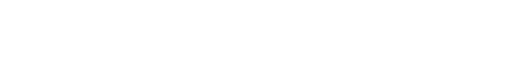 